СОВЕТ ДЕПУТАТОВ муниципального образования БУРУНЧИНСКИЙ сельсоветСаракташского района оренбургской областитретий созывР Е Ш Е Н И ЕВнеочередного сорокового заседания Совета депутатовБурунчинского сельсовета третьего созыва«Об утверждении Положения о земельном налоге на территории муниципального образования Бурунчинский сельсовет Саракташского района Оренбургской области»В соответствии с главой 31 Налогового кодекса Российской Федерации и руководствуясь Уставом муниципального образования Бурунчинский  сельсовет Саракташского района Оренбургской  областиСовет депутатов Бурунчинского сельсовета РЕШИЛ:          1. Утвердить Положение о земельном налоге на территории муниципального образования Бурунчинский сельсовет Саракташского района Оренбургской области.          2. С момента вступления в силу настоящего решения признать утратившим силу:-  решение Совета депутатов Бурунчинского сельсовета от 13.11.2015 №21 «Об утверждении Положения о земельном налоге»;-   решения Совета депутатов Бурунчинского сельсовета « О внесение изменений в Положение о земельном налоге» от 21.11.2017  №92, 19.09.2018 №116.3. Настоящее решение подлежит официальному опубликованию в районной газете «Пульс дня»,  размещению на сайте администрации Бурунчинского сельсовета и вступает в силу по истечении одного месяца со дня его официального опубликования, но не ранее  1 января 2020 года.4. Контроль за исполнением настоящего решения возложить на постоянную комиссию по бюджетной, налоговой и финансовой политике, собственности и экономическим вопросам, торговле и быту (Логинов А.Н.).Председатель Совета депутатов,глава муниципального образования                                            А.В. Морсков Разослано: депутатам, постоянной комиссии, прокуратуре района, финотдел администрации Саракташского района, районная газета «Пульс дня», МР ИФНС РФ № 7 по Оренбургской области, сайт сельсовета, в делоПриложение к решению Совета депутатов Бурунчинского сельсовета от 18.11.2019 № 168ПОЛОЖЕНИЕо земельном налоге на территории муниципального образования Бурунчинский сельсовет Саракташского района Оренбургской области1. ОБЩИЕ ПОЛОЖЕНИЯНастоящее положение устанавливает земельный налог, налоговые ставки и порядок уплаты земельного налога в соответствии с пунктом 2 статьи 387 части второй Налогового кодекса Российской Федерации.2. НАЛОГОВЫЕ СТАВКИСтавки земельного налога устанавливаются в процентном отношении от кадастровой стоимости земельных участков в размере:1) 0,2 процента в отношении земельных участков отнесенных к землям сельскохозяйственного назначения или к землям в составе зон сельскохозяйственного использования в населенных пунктах и используемых для сельскохозяйственного производства;2) 0,3 процента в отношении земельных участков:- не используемых в предпринимательской деятельности, приобретенных (предоставленных) для ведения личного подсобного хозяйства, садоводства или огородничества, а также земельных участков общего назначения, предусмотренных Федеральным законом от 29 июля 2017 года № 217-ФЗ "О ведении гражданами садоводства и огородничества для собственных нужд и о внесении изменений в отдельные законодательные акты Российской Федерации";- занятых жилищным фондом и объектами инженерной инфраструктуры жилищно-коммунального комплекса (за исключением доли в праве на земельный участок, приходящейся на объект, не относящийся к жилищному фонду и к объектам инженерной инфраструктуры жилищно-коммунального комплекса) или приобретенных (предоставленных) для жилищного строительства (за исключением земельных участков, приобретенных (предоставленных) для индивидуального жилищного строительства, используемых в предпринимательской деятельности);- ограниченных в обороте в соответствии с законодательством Российской Федерации, предоставленных   для обеспечения обороны,  безопасности и таможенных нужд;	2) 1,5 процента в отношении прочих земельных участков.3. ПОРЯДОК  УПЛАТЫ НАЛОГАИ АВАНСОВЫХ ПЛАТЕЖЕЙ ПО НАЛОГУНалогоплательщики - физические лица уплачивают налог на основании налогового уведомления, направленного налоговым органом. Направление налогового уведомления допускается не более чем за три налоговых периода, предшествующих календарному году его направления.Налог и авансовые платежи по налогу подлежат уплате налогоплательщиками-организациями в порядке, которые установлены настоящим Положением. В течение налогового периода налогоплательщики-организации  уплачивают авансовые платежи по налогу.Налогоплательщики – организации уплачивают авансовые платежи по налогу как одну четвертую соответствующей налоговой ставки процентной доли кадастровой стоимости земельного участка. По истечении налогового периода налогоплательщики-организации уплачивают сумму налога, исчисленную в порядке, предусмотренном пунктом 5 статьи 396  Налогового кодекса Российской Федерации.Налог и авансовые платежи по налогу уплачиваются налогоплательщиками-организациями в бюджет по месту нахождения земельных участков, признаваемых объектом налогообложения в соответствии со статьей 389 Налогового кодекса Российской Федерации.4. НАЛОГОВЫЕ ЛЬГОТЫ1. Налоговые льготы предоставляются на  основании статьи 395 Налогового кодекса Российской Федерации.        2. При установлении налога решением Совета депутатов Бурунчинского сельсовета могут также устанавливаться налоговые льготы, основания и порядок их применения, включая установление величины налогового вычета для отдельных категорий налогоплательщиков.3.  На территории Бурунчинского сельсовета от уплаты земельного налога освобождаются:-  автономные и бюджетные  учреждения, осуществляющие свою деятельность в соответствии с муниципальным заданием;- казенные учреждения, финансовое обеспечение которого осуществляется из местного бюджета.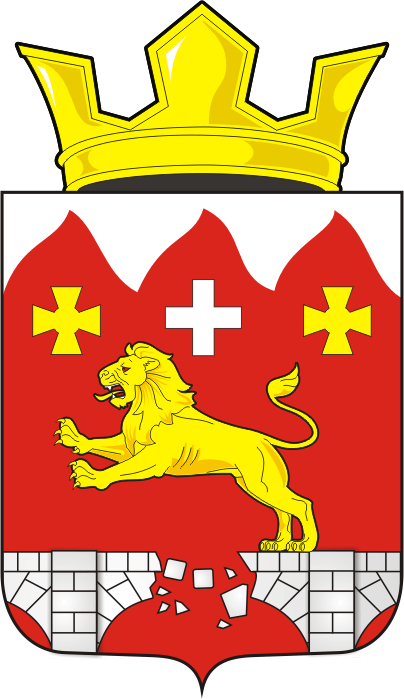 18.11.2019с. Бурунча№ 168